										Załącznik nr 1do Regulaminu konkursu ofertna prowadzenie zajęć w sezonie 2021/2022OFERTAna prowadzenie zajęć artystycznych, kulturalnych, edukacyjnych, ruchowych
i ogólnorozwojowychw Centrum Kultury w Łomiankach przy ulicy Wiejskiej 12a w Łomiankachw sezonie 2021/2022Podstawowe informacje:Uwaga: w przypadku składania ofert na więcej niż 1 zajęcia, tabelę należy uzupełnić
dla każdych zajęć oddzielnie.Oświadczenia oferentaOświadczam, że wyrażam zgodę na zgłoszenie mojej oferty do konkursu ogłoszonego przez Dyrektora Centrum Kultury w Łomiankach  na prowadzenie zajęć artystycznych, kulturalnych, edukacyjnych i ruchowych w sezonie 2021/2022 w siedzibie przy ul. Wiejskiej 12 a  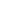 (czytelny podpis)Oświadczam, że wyrażam zgodę na przetwarzanie danych osobowych zgodnie z art. 6 ust 1 lit a) Rozporządzenia Parlamentu Europejskiego i Rady (UE) 2016/679 z dnia 27 kwietnia 2016 r, w zakresie dotyczącym niezbędnym do prowadzenia zajęć artystycznych, kulturalnych, edukacyjnych i ruchowych w sezonie 2020/2021 w siedzibie przy ul. Wiejskiej 12 a  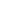 (czytelny podpis)Oświadczam, że wyrażam zgodę na nieodpłatną publikację imienia i nazwiska lub nazwy firmy/organizacji pozarządowej oraz umieszczania ich w drukowanych materiałach promocyjnych i informacyjnych oraz rozpowszechnianych w mediach i Internecie.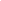 (czytelny podpis)Oświadczam, że zgodnie z art. 13 ust. 1 i ust. 2 ogólnego rozporządzenia o ochronie danych osobowych z dnia 27 kwietnia 2016 r., zostałem(am) poinformowany(a) i przyjmuje do wiadomości, że:administratorem tak zebranych danych osobowych jest Centrum Kultury w Łomiankach, ul. Wiejskiej 12 a  moje dane osobowe będą przetwarzane wyłącznie w celu rozpatrzenia oferty na prowadzenie zajęć artystycznych, kulturalnych, edukacyjnych i ruchowych w sezonie 2020/2021 w nowej siedzibie przy ul. Wiejskiej 12 a, a w przypadku podjęcia decyzji o przyjęciu mojej oferty do zawarcia i wykonania umowy,moje dane osobowe mogą zostać udostępnione innym podmiotom wyłącznie w celu publikację imienia i nazwiska lub nazwy firmy/organizacji pozarządowej oraz umieszczania ich w drukowanych materiałach promocyjnych i informacyjnych oraz rozpowszechnianych w mediach i Internecie,moje dane osobowe będą przechowywane przez 5 lat, do zakończenia ewentualnych roszczeń wynikających z zawartej umowy.jeśli moja oferta nie zostanie przyjęta, dane osobowe zostaną zniszczone i zutylizowane,podanie danych jest dobrowolne, aczkolwiek odmowa ich podania jest równoznaczna z brakiem możliwości udziału w konkursie,zostałem (am) poinformowany (a) o prawie dostępu do treści swoich danych osobowych i możliwości ich sprostowania, usunięcia lub ograniczenia przetwarzania oraz prawie wniesienia skargi do Organu Nadzorczego.(Miejscowość i data)							   (Czytelny podpis)Imię i nazwisko oferenta/Nazwa firmy lub organizacji:Telefon kontaktowy 
i adres e-mail:Tytuł proponowanych zajęć:Krótki opis zajęć niezbędny do promocji
(max 1800 znaków)UCZESTNICY:Proponowany wiek:Ilość osób w grupie (min. i max.) Wymogi w sali (np. niskie stoliki, dużo powierzchni do ruchu itp.)Prowadzenie bezpośrednie/pośrednie (Imię, nazwisko prowadzącego/cych)Czy zajęcia można prowadzić online?TAK   / NIE (niepotrzebne skreślić)WYNAGRODZENIE:Kwota za pojedyncze zajęcia brutto lubRozliczenie procentowe  brutto od sumy wpłat uczestników FORMA ROZLICZENIA:Umowa zlecenie lub fakturaProponowana miesięczna opłata za zajęcia od uczestników:Niezbędne materiały:Kalkulacja kosztów materiałów w przeliczeniu na 1 osobę/miesiąc